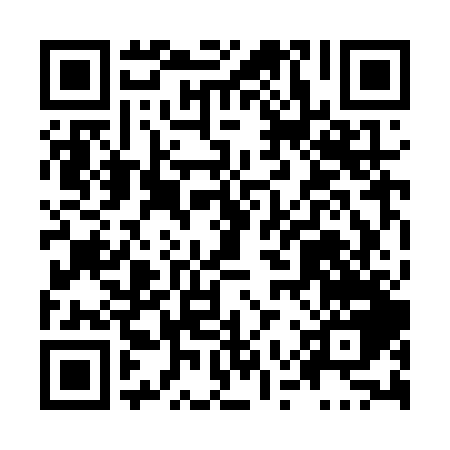 Prayer times for Straffordville, Ontario, CanadaMon 1 Jul 2024 - Wed 31 Jul 2024High Latitude Method: Angle Based RulePrayer Calculation Method: Islamic Society of North AmericaAsar Calculation Method: HanafiPrayer times provided by https://www.salahtimes.comDateDayFajrSunriseDhuhrAsrMaghribIsha1Mon4:035:491:276:459:0510:512Tue4:045:501:276:459:0510:503Wed4:055:501:286:459:0510:504Thu4:065:511:286:449:0410:495Fri4:075:511:286:449:0410:496Sat4:085:521:286:449:0410:487Sun4:095:531:286:449:0310:478Mon4:105:531:286:449:0310:469Tue4:115:541:286:449:0210:4610Wed4:125:551:296:449:0210:4511Thu4:135:561:296:439:0110:4412Fri4:145:561:296:439:0110:4313Sat4:155:571:296:439:0010:4214Sun4:175:581:296:439:0010:4115Mon4:185:591:296:428:5910:4016Tue4:196:001:296:428:5810:3917Wed4:216:011:296:428:5810:3818Thu4:226:021:296:418:5710:3619Fri4:236:021:296:418:5610:3520Sat4:256:031:306:418:5510:3421Sun4:266:041:306:408:5410:3222Mon4:276:051:306:408:5310:3123Tue4:296:061:306:398:5310:3024Wed4:306:071:306:398:5210:2825Thu4:326:081:306:388:5110:2726Fri4:336:091:306:378:5010:2527Sat4:356:101:306:378:4910:2428Sun4:366:111:306:368:4810:2229Mon4:376:121:306:368:4610:2130Tue4:396:131:306:358:4510:1931Wed4:406:141:296:348:4410:18